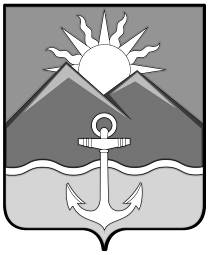 БЮЛЛЕТЕНЬмуниципальных правовых актовХасанского муниципального округаВыпуск № 346 октября 2023 г.Официальное изданиепгт Славянка Хасанского района Приморского края2023ОглавлениеПОСТАНОВЛЕНИЕ администрации Хасанского муниципального округа №1775-па от 29.09.2023 г. «О назначении общественных обсуждений по проекту Программы профилактики рисков причинения вреда (ущерба) охраняемым законом ценностям при осуществлении муниципального контроля в сфере благоустройства на территории Хасанского муниципального   округа   на   2024 год»	4ПОСТАНОВЛЕНИЕ администрации Хасанского муниципального округа №1776-па от 29.09.2023 г. «О назначении общественных обсуждений Программы профилактики рисков причинения вреда (ущерба) охраняемым законом ценностям при осуществлении муниципального земельного контроля на территории Хасанского муниципального   округа   на   2024 год»	14ПОСТАНОВЛЕНИЕ администрации Хасанского муниципального округа №1777-па от 29.09.2023 г. «О проведении общественных обсуждений по проекту Программы профилактики рисков причинения вреда (ущерба) охраняемым законом ценностям при осуществлении муниципального жилищного контроля на территории Хасанского муниципального округа на 2024 год»	24ПОСТАНОВЛЕНИЕ администрации Хасанского муниципального округа №1778-па от 29.09.2023 г. «О проведении общественных обсуждений по проекту Программы профилактики рисков причинения вреда (ущерба) охраняемым законом ценностям при осуществлении муниципального контроля на автомобильном транспорте, городском наземном электрическом транспорте и в дорожном хозяйстве на территории Хасанского муниципального   округа   на   2024 год»	34Публикация 06.10.2023 года. Извещение о возможном предоставлении в аренду земельных участков, расположенных на территории Хасанского муниципального округа Приморского края	44РЕШЕНИЕ думы Хасанского муниципального округа №209 от 28.09.2023 г. «О протесте Владивостокского межрайонного при-родоохранного прокурора от 31.08.2023 на решение Думы Хасанского муниципального округа Приморского края от 29.06.2023 № 170 «Об утверждении Положения о муниципальном контроле в сфере благоустройства на территории Хасанского муниципального округа Приморского края»	46РЕШЕНИЕ думы Хасанского муниципального округа №210 от 28.09.2023 г. «О Нормативном правовом акте «О старостах в сельских населенных пунктах Хасанского муниципального округа Приморского края»	47ИИЗВЕЩЕНИЕ О ПРОВЕДЕНИИ СОБРАНИЯ О СОГЛАСОВАНИИ МЕСТОПОЛОЖЕНИЯ ГРАНИЦЫ ЗЕМЕЛЬНОГО УЧАСТКА	51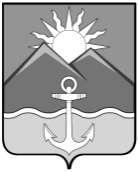 АДМИНИСТРАЦИЯХАСАНСКОГО МУНИЦИПАЛЬНОГО ОКРУГАПРИМОРСКОГО КРАЯПОСТАНОВЛЕНИЕпгт Славянка29.09.2023 г.	                                                                                                                      № 1775-паО назначении общественных обсуждений по проекту Программы профилактики рисков причинения вреда (ущерба) охраняемым законом ценностям при осуществлении муниципального контроля   в сфере благоустройства на территории Хасанского муниципального   округа   на   2024 годВ соответствии с Федеральном законом от 6 октября 2003 года № 131-ФЗ «Об общих принципах организации местного самоуправления в Российской Федерации», постановлением Правительства Российской Федерации от 25.06.2021 № 990 «Об утверждении Правил разработки и утверждения контрольными (надзорными) органами программы профилактики рисков причинения вреда (ущерба) охраняемым законом ценностям», руководствуясь Уставом Хасанского муниципального округа, нормативным правовым актом Думы Хасанского муниципального округа Приморского края от 30 сентября 2022 года № 1-НПА «Об утверждении Положения о публичных слушаниях и общественных обсуждениях в Хасанском муниципальном округе Приморского края», администрация Хасанского муниципального округа  ПОСТАНОВЛЯЕТ:  1. Провести общественные обсуждения по проекту Программы профилактики рисков причинения вреда (ущерба) охраняемым законом ценностям при осуществлении муниципального контроля в сфере благоустройства на территории Хасанского муниципального округа на 2024 год (далее – проект Программы) с  01 октября 2023 г. по 01 ноября  2023 г. (Приложение  1).2. Разместить оповещение о начале общественных обсуждений на официальном сайте администрации Хасанского муниципального округа в информационно-телекоммуникационной сети «Интернет» http://xasanskij-r25.gosweb.gosuslugi.ru (Приложение № 2).3. Создать комиссию по подготовке и проведению общественных обсуждений по проекту Программы в составе, согласно Приложению 3 к настоящему постановлению.4. Организацию и проведение общественных обсуждений поручить комиссии по подготовке и проведению общественных обсуждений по проекту Программы.5. Установить Порядок учета предложений по проекту Программы и участия граждан в её обсуждении, согласно Приложению 4 к настоящему постановлению.6.  Опубликовать настоящее постановление в Бюллетене муниципальных правовых актов Хасанского муниципального округа и разместить на официальном сайте администрации Хасанского муниципального округа в информационно-телекоммуникационной сети «Интернет»: http://xasanskij-r25.gosweb.gosuslugi.ru.7. Контроль за исполнением настоящего постановления оставляю за собой.Глава Хасанского муниципального округа                                                                                             И.В. СтепановПриложение 1 к постановлению администрации Хасанского муниципального округаот 29.09.2023 № 1775ПРОЕКТ ПРОГРАММЫПРОФИЛАКТИКИ РИСКОВ ПРИЧИНЕНИЯ ВРЕДА (УЩЕРБА) ОХРАНЯЕМЫМЗАКОНОМ ЦЕННОСТЯМ ПРИ ОСУЩЕСТВЛЕНИИ МУНИЦИПАЛЬНОГОКОНТРОЛЯ В СФЕРЕ БЛАГОУСТРОЙСТВА НА ТЕРРИТОРИИ ХАСАНСКОГО МУНИЦИПАЛЬНОГО ОКРУГА НА 2024 ГОДРаздел I. АНАЛИЗ ТЕКУЩЕГО СОСТОЯНИЯ ОСУЩЕСТВЛЕНИЯМУНИЦИПАЛЬНОГО КОНТРОЛЯ В СФЕРЕ БЛАГОУСТРОЙСТВА,ОПИСАНИЕ ТЕКУЩЕГО УРОВНЯ РАЗВИТИЯ ПРОФИЛАКТИЧЕСКОЙДЕЯТЕЛЬНОСТИ КОНТРОЛЬНЫХ ОРГАНОВ, ХАРАКТЕРИСТИКАПРОБЛЕМ, НА РЕШЕНИЕ КОТОРЫХ НАПРАВЛЕНА ПРОГРАММАВ соответствии с Положением о муниципальном контроле в сфере благоустройства на территории Хасанского муниципального округа, принятого Решением Думы Хасанского муниципального округа от 29.06.2023 № 170,  Предметом муниципального контроля в сфере благоустройства является соблюдение юридическими  лицами, индивидуальными предпринимателями, гражданами Правил благоустройства территории Хасанского муниципального округа, требований к обеспечению доступности для инвалидов объектов социальной, инженерной и транспортной инфраструктур и предоставляемых услуг (далее также – обязательные требования).2. Сведения о проведенных в 2023 году мероприятиях по профилактике нарушений обязательных требований по благоустройству Правил: разработан нормативный правовой акт Положение о муниципальном контроле в сфере благоустройства на территории Хасанского муниципального округа и утверждён Решением Думы Хасанского муниципального округа  от 29.06.2023 № 170.Размещение на официальном интернет - сайте администрации Хасанского муниципального округа нормативных правовых актов, содержащих обязательные требования, оценка которых является предметом муниципального контроля соблюдения правил благоустройства.3. Сведения о проведенных в 2023 году мероприятиях по муниципальному контролю в сфере благоустройства.В рамках осуществления муниципального контроля в сфере благоустройства на территории Хасанского муниципального округа план проверок администрацией района на 2023 год не формировался. Плановые и внеплановые проверки в 2023 году не проводились.Во исполнение постановления Правительства Российской Федерации от 10.03.2022 № 336 «Об особенностях организации и осуществления государственного контроля (надзора), муниципального контроля» (далее - Постановление) администрацией округа проводятся контрольные (надзорные) мероприятия без взаимодействия (далее – КНМ).Осуществляются профилактические мероприятия объявление предостережения, консультирование, направленные на снижение риска причинения вреда (ущерба). По результатам КНМ в случае выявления нарушений обязательных требований проводятся профилактические мероприятия в виде объявления предостережения, контролируемому лицу о недопустимости нарушения обязательных требований в сфере благоустройства.В рамках осуществления контроля в сфере благоустройства проведено КНМ -13, из них выездных обследований -13, вынесено предписаний – 13.4. Проблемы, на решение которых направлена программа профилактики: - повышение эффективности проводимой администрацией Хасанского муниципального округа далее – администрация работы по предупреждению нарушений юридическими и физическими лицами обязательных требований;- улучшение информационного обеспечения деятельности администрации по предупреждению нарушений юридическими и физическими лицами обязательных требований;- уменьшение общего числа нарушений юридическими и физическими лицами обязательных требований.5. Профилактические мероприятия проводятся в стимулирования добросовестного соблюдения обязательных требований контролируемыми лицами, устранения причин и факторов, способных привести к нарушениям обязательных требований и (или) причинению вреда (ущерба) охраняемым законом ценностям, а также создания условий для доведения обязательных требований до контролируемых информированности о способах их соблюдения.Проведение профилактических мероприятий, направленных на снижение риска причинения вреда (ущерба), является приоритетным по отношению к проведению контрольных мероприятий.Раздел II. ЦЕЛИ И ЗАДАЧИ РЕАЛИЗАЦИИПРОГРАММЫ ПРОФИЛАКТИКИ РИСКОВ ПРИЧИНЕНИЯ ВРЕДА(УЩЕРБА) ОХРАНЯЕМЫМ ЗАКОНОМ ЦЕННОСТЯМ В СФЕРЕМУНИЦИПАЛЬНОГО КОНТРОЛЯ В СФЕРЕ БЛАГОУСТРОЙСТВА НАТЕРРИТОРИИ ХАСАНСКОГО МУНИЦИПАЛЬНОГО ОКРУГА НА 2024 ГОД1 Программа профилактики направлена на достижение следующих целей: стимулирование добросовестного соблюдения обязательных требований всеми контролируемыми лицами;устранение условий, причин и факторов, способных привести к нарушениям обязательных требований и (или) причинению вреда (ущерба) охраняемым законом ценностям;создание условий для доведения обязательных требований до контролируемых лиц, повышение информированности о способах их соблюдения.2 Основными задачами Программы профилактики являются:укрепление системы профилактики рисков причинения вреда (ущерба) охраняемым законом ценностям путем активизации профилактической деятельности;выявление причин, факторов и условий, способствующих нарушениям обязательных требований;повышение правосознания и правовой культуры подконтрольных субъектов при соблюдении обязательных требований.Раздел III. ПЕРЕЧЕНЬ ПРОФИЛАКТИЧЕСКИХ МЕРОПРИЯТИЙ,СРОКИ (ПЕРИОДИЧНОСТЬ) ИХ ПРОВЕДЕНИЯ НА 2024 ГОД5. Показатели результативности и эффективностипрограммы профилактики5.1. Оценка эффективности и результативности профилактических мероприятий предназначена способствовать максимальному достижению общественно значимых результатов снижения, причиняемого контролируемыми лицами вреда (ущерба) охраняемым законом ценностям, при проведении профилактических мероприятий.5.2. Показателями эффективности и результативности мероприятий Программы являются:1) количество проведенных профилактических мероприятий (в том числе публикации в СМИ, в интернет-изданиях, консультации и т.д.);2) количество объявленных предостережений о недопустимости нарушений обязательных требований при осуществлении деятельности.5.3. Ожидаемые результаты программы профилактики:1) снижение количества выявленных нарушений обязательных требований в сфере благоустройства на территории Хасанского муниципального округа при увеличении количества и качества проводимых профилактических мероприятий;2) повышение правосознания и правовой культуры контролируемых лиц.Приложение 2 к постановлению администрации Хасанского муниципального округаот 29.09.2023 № 1775-паОповещение о начале общественных обсуждений по проекту Программы профилактики рисков причинения вреда (ущерба) охраняемым законом ценностям при осуществлении муниципального контроля в сфере благоустройства на территории Хасанского муниципального округа на 2024 год На общественные обсуждения представляются проект Программы профилактики рисков причинения вреда (ущерба) охраняемым законом ценностям при осуществлении муниципального контроля в сфере благоустройства на территории Хасанского муниципального округа на 2024 год.Срок проведения общественных обсуждений: с 01 октября 2023 г. по 01 ноября 2023 г. Проект Программы размещен на официальном сайте администрации Хасанского муниципального округа в сети интернет: http://xasanskij-r25.gosweb.gosuslugi.ru в разделе «Публичные слушания».В период проведения общественных обсуждений участники общественных обсуждений имеют право вносить предложения и замечания, касающиеся проекта Программы посредством:- представления нарочно замечаний и предложений по проекту Программы от участников общественных обсуждений и иных заинтересованных лиц по адресу ул. Молодёжная, 1, пгт Славянка, Хасанского района, Приморского края, каб. 321 (администрация Хасанского муниципального округа);- направления замечаний и предложений по проекту Программы посредством почтовой связи по адресу: ул. Молодёжная, 1, пгт Славянка, Хасанского района, Приморского края, 692701;- направления замечаний и предложений по проекту Программы посредством электронной почты по адресу: hasanski@yandex.ru .Все замечания и предложения по проекту Программы подлежат рассмотрению при условии представления участниками общественных обсуждений сведений о себе, с приложением документов, подтверждающих такие сведения (в целях идентификации):1) для физических лиц: фамилия, имя, отчество (при наличии), дата рождения, адрес места жительства (регистрации);2) для юридических лиц: наименование, основной государственный регистрационный номер, место нахождения и адрес.Заключение по результатам общественных обсуждений по проекту Программы подлежит размещению официальном сайте администрации Хасанского муниципального округа в информационно-телекоммуникационной сети «Интернет»:http://xasanskij-r25.gosweb.gosuslugi.ru не позднее 10 декабря 2023 г.Приложение 3 к постановлению администрации Хасанского муниципального округаот 29.09.2023 №1775-паСостав комиссиипо подготовке и проведению общественных обсужденийПриложение 4 к постановлению администрации Хасанского муниципального округаот 29.09.2023 № 1775-паПорядокпроведения учета предложений по проекту Программы профилактики рисков причинения вреда (ущерба) охраняемым законом ценностям при осуществлении муниципального контроля в сфере благоустройства на территории Хасанского муниципального округа на 2024 год Участниками общественных обсуждений по проекту Программы профилактики рисков причинения вреда (ущерба) охраняемым законом ценностям при осуществлении муниципального контроля в сфере благоустройства на территории Хасанского муниципального округа на 2024 год могут быть все заинтересованные жители Хасанского муниципального округа, а также предприятия, учреждения, организации.Предложения и замечания по проекту Программы принимаются с 01.10.2023 по 01.11.2023 общим отделом администрации Хасанского муниципального округа. Датой официального внесения предложения по проекту Программы считается дата регистрации предложения в администрации Хасанского муниципального округа.Прием замечаний и предложений по проекту Программы от участников общественных обсуждений и иных заинтересованных лиц осуществляется путем:- представления нарочно замечаний и предложений по проекту Программы от участников общественных обсуждений и иных заинтересованных лиц по адресу: ул. Молодёжная, 1, пгт Славянка, Хасанского района, Приморского края, каб. 321 (администрация Хасанского муниципального округа);- направления замечаний и предложений по проекту Программы от участников общественных обсуждений и иных заинтересованных лиц посредством почтовой связи по адресу: ул. Молодёжная, 1, пгт Славянка, Хасанского района, Приморского края, 692701;- направления замечаний и предложений по проекту Программы от участников общественных обсуждений и иных заинтересованных лиц посредством электронной почты по адресу: hasanski@yandex.ru.Все замечания и предложения по проекту Программы подлежат рассмотрению при условии представления участниками общественных обсуждений сведений о себе, с приложением документов, подтверждающих такие сведения (в целях идентификации):1) для физических лиц: фамилия, имя, отчество (при наличии), дата рождения, адрес места жительства (регистрации);2) для юридических лиц: наименование, основной государственный регистрационный номер, место нахождения и адрес.Предложения и замечания вносятся в виде текста изменения и (или) дополнения пунктов проекта Программы, либо в виде текста в новой редакции, с пояснительной запиской, в которой обосновывается необходимость рассмотрения и принятия предложения.Граждане старше 18 лет, место жительства которых расположено на территории Хасанского муниципального округа, вправе направлять свои замечания и предложения по проекту Программы. Поданные в период общественного обсуждения предложения рассматриваются комиссией по подготовке и проведению общественных обсуждений с 1 ноября по 1 декабря 2023 года. По каждому предложению формируется мотивированное заключение об их учете (в том числе частичном) или отклонении.Результаты общественного обсуждения (включая перечень предложений и мотивированных заключений об их учете (в том числе частичном) или отклонении) размещаются на официальном сайте администрации в сети "Интернет" не позднее 10 декабря 2023 года.АДМИНИСТРАЦИЯХАСАНСКОГО МУНИЦИПАЛЬНОГО ОКРУГАПРИМОРСКОГО КРАЯПОСТАНОВЛЕНИЕпгт Славянка29.09.2023 г.	                                                                                                                     № 1776-паО назначении общественных обсуждений Программы профилактики рисков причинения вреда (ущерба) охраняемым законом ценностям при осуществлении муниципального земельного контроля    на    территории    Хасанского муниципального   округа   на   2024 год	В соответствии с Федеральном законом от 6 октября 2003 года № 131-ФЗ «Об общих принципах организации местного самоуправления в Российской Федерации», постановлением Правительства Российской Федерации от 25.06.2021 № 990 «Об утверждении Правил разработки и утверждения контрольными (надзорными) органами программы профилактики рисков причинения вреда (ущерба) охраняемым законом ценностям», руководствуясь Уставом Хасанского муниципального округа, нормативным правовым актом Думы Хасанского муниципального округа Приморского края от 30 сентября 2022 года № 1-НПА «Об утверждении Положения о публичных слушаниях и общественных обсуждениях в Хасанском муниципальном округе Приморского края», администрация Хасанского муниципального округа  ПОСТАНОВЛЯЕТ:  1. Провести общественные обсуждения по проекту Программы профилактики рисков причинения вреда (ущерба) охраняемым законом ценностям при осуществлении муниципального земельного контроля на территории Хасанского муниципального округа на 2024 год» (далее – Проект постановления) с  01 октября 2023 г. по 01 ноября 2023 г. (Приложение  1). 2. Разместить оповещение о начале общественных обсуждений на официальном сайте администрации Хасанского муниципального округа в информационно-телекоммуникационной сети «Интернет» http://xasanskij-r25.gosweb.gosuslugi.ru (Приложение № 2).3. Создать комиссию по подготовке и проведению общественных обсуждений по проекту Программы в составе, согласно Приложению 3 к настоящему постановлению.4. Организацию и проведение общественных обсуждений поручить комиссии по подготовке и проведению общественных обсуждений по проекту Программы.5. Установить Порядок учета предложений по проекту Программы и участия граждан в её обсуждении, согласно Приложению 4 к настоящему постановлению.6.  Опубликовать настоящее постановление в Бюллетене муниципальных правовых актов Хасанского муниципального округа и разместить на официальном сайте администрации Хасанского муниципального округа в информационно-телекоммуникационной сети «Интернет»: http://xasanskij-r25.gosweb.gosuslugi.ru.7. Контроль за исполнением настоящего постановления оставляю за собой.Глава Хасанского муниципального округа                                                                                             И.В. СтепановПриложение 1 к постановлению администрации Хасанского муниципального округаОт 29.09.2023 №1776-паПРОГРАММАПРОФИЛАКТИКИ РИСКОВ ПРИЧИНЕНИЯ ВРЕДА (УЩЕРБА) ОХРАНЯЕМЫМЗАКОНОМ ЦЕННОСТЯМ ПРИ ОСУЩЕСТВЛЕНИИ МУНИЦИПАЛЬНОГОЗЕМЕЛЬНОГО КОНТРОЛЯ НА ТЕРРИТОРИИ ХАСАНСКОГО МУНИЦИПАЛЬНОГО ОКРУГА НА 2024 ГОД1. Анализ текущего состояния осуществления вида контроля,описание текущего уровня развития профилактической деятельности контрольного органа, характеристика проблем, на решение которых направленаПрограмма профилактики 1.1. Программа профилактики рисков причинения вреда (ущерба) охраняемым законом ценностям при осуществлении муниципального земельного контроля на территории Хасанского муниципального округа на 2024 год (далее - Программа профилактики) разработана в соответствии со статьей 44 Федерального закона от 31.07.2020 № 248-ФЗ «О государственном контроле (надзоре) и муниципальном контроле в Российской Федерации» (далее - Федеральный закон № 248-ФЗ), постановлением Правительства Российской Федерации от 25.06.2021 № 990 «Об утверждении Правил разработки и утверждения контрольными (надзорными) органами программы профилактики рисков причинения вреда (ущерба) охраняемым законом ценностям».1.2. Программа профилактики распространяет свое действие на осуществление муниципального земельного контроля за соблюдением юридическими лицами, индивидуальными предпринимателями и гражданами (далее - контролируемые лица) обязательных требований, указанных в пункте 1.6 статьи 1 Положения о муниципальном земельном контроле на территории Хасанского муниципального округа Приморского края, утвержденного Решением Думы Хасанского муниципального округа от 29.06.2023 № 171.1.3. Муниципальный земельный контроль на территории Хасанского муниципального округа осуществляет администрация Хасанского муниципального округа (далее – администрация). Должностными лицами администрации, уполномоченными осуществлять земельный контроль являются муниципальные служащие отдела муниципального контроля.1.4. Должностными лицами, уполномоченными осуществлять земельный контроль, на постоянной основе ведется работа, направленная на предупреждение и пресечение нарушений контролируемыми лицами обязательных требований.1.5. За истекший период 2023 года должностными лицами, уполномоченными осуществлять земельный контроль проведено 68 мероприятий по контролю без взаимодействия с контролируемыми лицами, обследовано 57 объектов контроля, 9 наблюдений за соблюдением обязательных требований, выдано 21 предостережение, проведено консультирований - 15.Выявлены нарушения, не относящиеся к компетенции Администрации, материалы по которым  направлены  в государственные контрольные органы согласно     компетенции - 12.1.6. С учетом проведенных в истекшем периоде 2023 года профилактических мероприятий и контрольных мероприятий без взаимодействия с контролируемыми лицами наиболее значимыми рисками нарушения обязательных требований являются:- самовольное занятие земельных участков;- не использование земельных участков по целевому назначению.Проведение профилактических мероприятий, направленных на соблюдение контролируемыми лицами обязательных требований, будет способствовать повышению их ответственности, а также снижению количества совершаемых нарушений обязательных требований.2. Цели и задачи реализации Программы профилактики2.1. Целями реализации программы являются:- стимулирование добросовестного соблюдения обязательных требований земельного законодательства всеми контролируемыми лицами;- устранение условий, причин и факторов, способных привести к нарушениям обязательных требований земельного законодательства и (или) причинению вреда (ущерба) охраняемым законом ценностям.- создание условий для доведения обязательных требований земельного законодательства до контролируемых лиц, повышение информированности о способах их соблюдения.2.2. Основными задачами профилактических мероприятий являются:- повышение уровня правовой грамотности контролируемых лиц, в том числе путем обеспечения доступности информации об обязательных требованиях земельного законодательства и необходимых мерах по их исполнению, - создание условий для изменения ценностного отношения контролируемых лиц к рисковому поведению, формирования позитивной ответственности за свое поведение, поддержания мотивации к добросовестному поведению;- формирование одинакового понимания обязательных требований земельного законодательства у всех участников земельных отношений;- выявление причин, факторов и условий, способствующих нарушению обязательных требований земельного законодательства, определение рекомендаций по устранению или снижению рисков их возникновения;- укрепление системы профилактики нарушений обязательных требований земельного законодательства путем активизации профилактической деятельности, в том числе с использованием информационно-телекоммуникационных технологий;- повышение эффективности реализуемых органом муниципального контроля профилактических мероприятий, в том числе через обеспечение доступности информации об обязательных требованиях земельного законодательства и необходимых мерах по их исполнению. Увеличение публичности, понятности и открытости контрольной (надзорной) деятельности. 3. Перечень профилактических мероприятий,сроки (периодичность) их проведения5. Показатели результативности и эффективностипрограммы профилактики5.1. Оценка эффективности и результативности профилактических мероприятий предназначена способствовать максимальному достижению общественно значимых результатов снижения, причиняемого контролируемыми лицами вреда (ущерба) охраняемым законом ценностям, при проведении профилактических мероприятий.5.2. Показателями эффективности и результативности мероприятий Программы являются:1) количество проведенных профилактических мероприятий (в том числе публикации в СМИ, в интернет-изданиях, консультации и т.д.);2) количество объявленных предостережений о недопустимости нарушений обязательных требований при осуществлении деятельности.5.3. Ожидаемые результаты программы профилактики:1) снижение количества выявленных нарушений обязательных требований в сфере земельного законодательства на территории Хасанского муниципального округа при увеличении количества и качества проводимых профилактических мероприятий;2) повышение правосознания и правовой культуры контролируемых лиц.Приложение 2 к постановлению администрации Хасанского муниципального округаОт 29.09.2023 № 1776-паОповещение о начале общественных обсуждений по проекту Программы профилактики рисков причинения вреда (ущерба) охраняемым законом ценностям при осуществлении муниципального земельного контроля на территории Хасанского муниципального округа на 2024 год На общественные обсуждения представляются проект Программы профилактики рисков причинения вреда (ущерба) охраняемым законом ценностям при осуществлении муниципального земельного контроля на территории Хасанского муниципального округа на 2024 год.Срок проведения общественных обсуждений: с 01 октября 2023 г. по 01 ноября 2023г. Проект Программы размещен на официальном сайте администрации Хасанского муниципального округа в сети интернет: http://xasanskij-r25.gosweb.gosuslugi.ru в разделе «Публичные слушания».В период проведения общественных обсуждений участники общественных обсуждений имеют право вносить предложения и замечания, касающиеся проекта Программы посредством:- представления нарочно замечаний и предложений по проекту Программы от участников общественных обсуждений и иных заинтересованных лиц по адресу ул. Молодёжная, 1, пгт Славянка, Хасанского района, Приморского края, каб. 321 (администрация Хасанского муниципального округа);- направления замечаний и предложений по проекту Программы посредством почтовой связи по адресу: ул. Молодёжная, 1, пгт Славянка, Хасанского района, Приморского края, 692701;- направления замечаний и предложений по проекту Программы посредством электронной почты по адресу: hasanski@yandex.ru .Все замечания и предложения по проекту Программы подлежат рассмотрению при условии представления участниками общественных обсуждений сведений о себе, с приложением документов, подтверждающих такие сведения (в целях идентификации):1) для физических лиц: фамилия, имя, отчество (при наличии), дата рождения, адрес места жительства (регистрации);2) для юридических лиц: наименование, основной государственный регистрационный номер, место нахождения и адрес.Заключение по результатам общественных обсуждений по проекту Программы подлежит размещению официальном сайте администрации Хасанского муниципального округа в информационно-телекоммуникационной сети «Интернет»:http://xasanskij-r25.gosweb.gosuslugi.ru не позднее 10 декабря 2023 г.                       Приложение 3 к постановлению администрации Хасанского муниципального округаОт 29.09.2023 № 1776-паСостав комиссиипо подготовке и проведению общественных обсужденийПриложение 4 к постановлению администрации Хасанского муниципального округаот 29.09.2023 № 1776-паПорядокпроведения учета предложений по проекту Программы профилактики рисков причинения вреда (ущерба) охраняемым законом ценностям при осуществлении муниципального земельного контроля на территории Хасанского муниципального округа на 2024 год Участниками общественных обсуждений по проекту Программы профилактики рисков причинения вреда (ущерба) охраняемым законом ценностям при осуществлении муниципального земельного контроля на территории Хасанского муниципального округа на 2024 год могут быть все заинтересованные жители Хасанского муниципального округа, а также предприятия, учреждения, организации.Предложения и замечания по проекту Программы принимаются с 01.10.2023 по 01.11.2023 общим отделом администрации Хасанского муниципального округа. Датой официального внесения предложения по проекту Программы считается дата регистрации предложения в администрации Хасанского муниципального округа. Прием замечаний и предложений по проекту Программы от участников общественных обсуждений и иных заинтересованных лиц осуществляется путем:- представления нарочно замечаний и предложений по проекту Программы от участников общественных обсуждений и иных заинтересованных лиц по адресу: ул. Молодёжная, 1, пгт Славянка, Хасанского района, Приморского края, каб. 321 (администрация Хасанского муниципального округа);- направления замечаний и предложений по проекту Программы от участников общественных обсуждений и иных заинтересованных лиц посредством почтовой связи по адресу: ул. Молодёжная, 1, пгт Славянка, Хасанского района, Приморского края, 692701;- направления замечаний и предложений по проекту Программы от участников общественных обсуждений и иных заинтересованных лиц посредством электронной почты по адресу: hasanski@yandex.ru .Все замечания и предложения по проекту Программы подлежат рассмотрению при условии представления участниками общественных обсуждений сведений о себе, с приложением документов, подтверждающих такие сведения (в целях идентификации):1) для физических лиц: фамилия, имя, отчество (при наличии), дата рождения, адрес места жительства (регистрации);2) для юридических лиц: наименование, основной государственный регистрационный номер, место нахождения и адрес.Предложения и замечания вносятся в виде текста изменения и (или) дополнения пунктов проекта Программы, либо в виде текста в новой редакции, с пояснительной запиской, в которой обосновывается необходимость рассмотрения и принятия предложения.Граждане старше 18 лет, место жительства которых расположено на территории Хасанского муниципального округа, вправе направлять свои замечания и предложения по проекту Программы. Поданные в период общественного обсуждения предложения рассматриваются комиссией по подготовке и проведению общественных обсуждений с 1 ноября по 1 декабря 2023 года. По каждому предложению формируется мотивированное заключение об их учете (в том числе частичном) или отклонении.Результаты общественного обсуждения (включая перечень предложений и мотивированных заключений об их учете (в том числе частичном) или отклонении) размещаются на официальном сайте администрации в сети "Интернет" не позднее 10 декабря 2023 года.АДМИНИСТРАЦИЯХАСАНСКОГО МУНИЦИПАЛЬНОГО ОКРУГАПРИМОРСКОГО КРАЯПОСТАНОВЛЕНИЕпгт Славянка29.09.2023 г.	                                                                                                                     № 1777-паО проведении общественных обсуждений по проекту Программы профилактики рисков причинения вреда (ущерба) охраняемым законом ценностям при осуществлении муниципального жилищного контроля на территории Хасанского муниципального округа на 2024 год	В соответствии с Федеральном законом от 6 октября 2003 года № 131-ФЗ «Об общих принципах организации местного самоуправления в Российской Федерации», постановлением Правительства Российской Федерации от 25.06.2021 № 990 «Об утверждении Правил разработки и утверждения контрольными (надзорными) органами программы профилактики рисков причинения вреда (ущерба) охраняемым законом ценностям», руководствуясь Уставом Хасанского муниципального округа, нормативным правовым актом Думы Хасанского муниципального округа Приморского края от 30 сентября 2022 года № 1-НПА «Об утверждении Положения о публичных слушаниях и общественных обсуждениях в Хасанском муниципальном округе Приморского края», администрация Хасанского муниципального округа  ПОСТАНОВЛЯЕТ:1. Провести общественные обсуждения по проекту Программы профилактики рисков причинения вреда (ущерба) охраняемым законом ценностям при осуществлении муниципального жилищного контроля на территории Хасанского муниципального округа на 2024 год (далее – проект Программы) с  01 октября 2023 г. по 01 ноября  2023 г. (Приложение  1).2. Разместить оповещение о начале общественных обсуждений на официальном сайте администрации Хасанского муниципального округа в информационно-телекоммуникационной сети «Интернет» http://xasanskij-r25.gosweb.gosuslugi.ru (Приложение № 2).3. Создать комиссию по подготовке и проведению общественных обсуждений по проекту Программы в составе, согласно Приложению 3 к настоящему постановлению.4. Организацию и проведение общественных обсуждений поручить комиссии по подготовке и проведению общественных обсуждений по проекту Программы (далее – Комиссия).5. Установить Порядок учета предложений по проекту Программы и участия граждан в её обсуждении, согласно Приложению 4 к настоящему постановлению.6.  Опубликовать настоящее постановление в Бюллетене муниципальных правовых актов Хасанского муниципального округа и разместить на официальном сайте администрации Хасанского муниципального округа в информационно-телекоммуникационной сети «Интернет»: http://xasanskij-r25.gosweb.gosuslugi.ru.7. Контроль за исполнением настоящего постановления оставляю за собой.Глава Хасанского муниципального округа                                                                                             И.В. СтепановПриложение 1 к постановлению администрации Хасанского муниципального округаот 29.09.2023 № 1777-паПРОЕКТ ПРОГРАММЫПРОФИЛАКТИКИ РИСКОВ ПРИЧИНЕНИЯ ВРЕДА (УЩЕРБА) ОХРАНЯЕМЫМЗАКОНОМ ЦЕННОСТЯМ ПРИ ОСУЩЕСТВЛЕНИИ МУНИЦИПАЛЬНОГО ЖИЛИЩНОГО КОНТРОЛЯ НА ТЕРРИТОРИИ ХАСАНСКОГО МУНИЦИПАЛЬНОГО ОКРУГА НА 2024 ГОД      Раздел 1. Анализ текущего состояния осуществления контроля, описание текущего развития профилактической деятельности контрольного органа, характеристика проблем, на решение которых направлена программа профилактики1.1. Программа профилактики рисков причинения вреда (ущерба) охраняемым законом ценностям при осуществлении муниципального жилищного контроля на территории Хасанского муниципального округа на 2024 год (далее - Программа профилактики) разработана в соответствии со статьей 44 Федерального закона от 31.07.2020 № 248-ФЗ «О государственном контроле (надзоре) и муниципальном контроле в Российской Федерации» (далее - Федеральный закон № 248-ФЗ), постановлением Правительства Российской Федерации от 25.06.2021 № 990 «Об утверждении Правил разработки и утверждения контрольными (надзорными) органами программы профилактики рисков причинения вреда (ущерба) охраняемым законом ценностям».1.2. Программа профилактики распространяет свое действие на осуществление муниципального жилищного контроля за соблюдением юридическими лицами, индивидуальными предпринимателями и гражданами (далее - контролируемые лица) обязательных требований, указанных в пунктах 1 - 11 части 1 статьи 20 Жилищного кодекса Российской Федерации (далее - обязательные требования), в отношении муниципального жилищного фонда на территории Хасанского муниципального округа.	 1.3. Муниципальный жилищный контроль на территории Хасанского муниципального осуществляет администрация Хасанского муниципального округа в лице управления жизнеобеспечения администрации Хасанского муниципального округа и  отдела муниципального контроля администрации Хасанского муниципального округа (далее - контрольный орган). 1.4. Должностными лицами контрольного органа на постоянной основе ведется работа, направленная на предупреждение и пресечение нарушений контролируемыми лицами обязательных требований.   1.5 В связи с запретом на проведение контрольных мероприятий, установленным ст. 26.2 Федерального закона от 26.12.2008 N 294-ФЗ «О Защите прав юридических лиц и индивидуальных предпринимателей при осуществлении государственного контроля (надзора) и муниципального контроля»), плановые и внеплановые проверки в отношении подконтрольных субъектов, относящихся к малому и среднему бизнесу, в 2023 году не проводились. Ежегодный план проведения плановых проверок юридических лиц и индивидуальных предпринимателей на основании ст. 9 Федерального Закона «О защите прав юридических лиц и индивидуальных предпринимателей при осуществлении государственного контроля (надзора) и муниципального контроля»  от 26.12.2008 № 294-ФЗ, в сфере муниципального жилищного контроля на территории  Хасанского муниципального округа на 2023 год не утверждался.Внеплановые проверки производятся на основании заявлений и обращений граждан юридических лиц, поступающих в контрольный орган.1.6. Наиболее значимым риском (проблемой) является причинение вреда охраняемым законом ценностям, жилищным правам граждан в связи с несоблюдением контролируемыми лицами обязательных требований при управлении многоквартирным домом и (или) выполнении работ по содержанию и ремонту общего имущества в таком доме.Проведение профилактических мероприятий, направленных на соблюдение контролируемыми лицами обязательных требований, будет способствовать повышению их ответственности, а также снижению количества совершаемых нарушений обязательных требований.2. Цели и задачи реализации Программы профилактики2.1. Основными целями Программы профилактики являются:- стимулирование добросовестного соблюдения обязательных требований всеми контролируемыми лицами;- устранение условий, причин и факторов, способных привести к нарушениям обязательных требований и (или) причинению вреда (ущерба) охраняемым законом ценностям;- создание условий для доведения обязательных требований до контролируемых лиц, повышение информированности о способах их соблюдения. 2.2. Проведение профилактических мероприятий Программы профилактики направлено на решение следующих задач:- оценка возможной угрозы причинения либо причинения вреда жизни, здоровью граждан, причин и условий, способствующих нарушению обязательных требований, определение способов устранения или снижения угрозы;- выявление факторов угрозы причинения либо причинения вреда жизни, здоровью граждан, причин и условий, способствующих нарушению обязательных требований, определение способов устранения или снижения угрозы;- укрепление системы профилактики нарушений рисков причинения вреда (ущерба) охраняемым законом ценностям;- повышение правосознания и правовой культуры контролируемых лиц по вопросу соблюдения обязательных требований, в том числе путем обеспечения доступности информации об обязательных требованиях и необходимых мерах по их исполнению.			3. Перечень профилактических мероприятий,                                          сроки (периодичность) их проведения4. Показатели результативности и эффективностипрограммы профилактикиМетодика оценки эффективности и результативности профилактических мероприятий предназначена способствовать максимальному достижению общественно значимых результатов снижения причиняемого контролируемыми лицами вреда (ущерба) охраняемым законом ценностям при проведении профилактических мероприятий.Оценка эффективности Программы профилактики проводится по итогам 2024 года методом сравнения показателей качества профилактической деятельности с предыдущим годом.К показателям профилактической деятельности относятся:Ожидаемые конечные результаты:- снижение рисков причинения вреда охраняемым законом ценностям;- снижение количества нарушений контролируемыми лицами обязательных требований;- повышение уровня информированности и правовой грамотности контролируемых лиц в части соблюдения обязательных требований;- увеличение доли законопослушных контролируемых лиц.Приложение 2 к постановлению администрации Хасанского муниципального округаот 29.09.2023 № 1777-паОповещение о начале общественных обсуждений по проекту Программы профилактики рисков причинения вреда (ущерба) охраняемым законом ценностям при осуществлении муниципального жилищного контроля на территории Хасанского муниципального округа на 2024 год На общественные обсуждения представляются проект Программы профилактики рисков причинения вреда (ущерба) охраняемым законом ценностям при осуществлении муниципального жилищного контроля на территории Хасанского муниципального округа на 2024 год.Срок проведения общественных обсуждений: с 01 октября 2023 г. по 01 ноября 2023 г. Проект Программы размещен на официальном сайте администрации Хасанского муниципального округа в сети интернет: http://xasanskij-r25.gosweb.gosuslugi.ru в разделе «Публичные слушания».В период проведения общественных обсуждений участники общественных обсуждений имеют право вносить предложения и замечания, касающиеся проекта Программы посредством:- представления нарочно замечаний и предложений по проекту Программы от участников общественных обсуждений и иных заинтересованных лиц по адресу ул. Молодёжная, 1, пгт Славянка, Хасанского района, Приморского края, каб. 321 (администрация Хасанского муниципального округа);- направления замечаний и предложений по проекту Программы посредством почтовой связи по адресу: ул. Молодёжная, 1, пгт Славянка, Хасанского района, Приморского края, 692701;- направления замечаний и предложений по проекту Программы посредством электронной почты по адресу: hasanski@yandex.ru .Все замечания и предложения по проекту Программы подлежат рассмотрению при условии представления участниками общественных обсуждений сведений о себе, с приложением документов, подтверждающих такие сведения (в целях идентификации):1) для физических лиц: фамилия, имя, отчество (при наличии), дата рождения, адрес места жительства (регистрации);2) для юридических лиц: наименование, основной государственный регистрационный номер, место нахождения и адрес.Заключение по результатам общественных обсуждений по проекту Программы подлежит размещению официальном сайте администрации Хасанского муниципального округа в информационно-телекоммуникационной сети «Интернет»:http://xasanskij-r25.gosweb.gosuslugi.ru не позднее 10 декабря 2023 г.Приложение 3 к постановлению администрации Хасанского муниципального округаот 29.09.2023 №1777-паСостав комиссиипо подготовке и проведению общественных обсужденийПриложение 4 к постановлению администрации Хасанского муниципального округаот 29.09.2023 № 1777-паПорядокпроведения учета предложений по проекту Программы профилактики рисков причинения вреда (ущерба) охраняемым законом ценностям при осуществлении муниципального жилищного контроля на территории Хасанского муниципального округа на 2024 год Участниками общественных обсуждений по проекту Программы профилактики рисков причинения вреда (ущерба) охраняемым законом ценностям при осуществлении муниципального жилищного контроля на территории Хасанского муниципального округа на 2024 год могут быть все заинтересованные жители Хасанского муниципального округа, а также предприятия, учреждения, организации.Предложения и замечания по проекту Программы принимаются с 01.10.2023 по 01.11.2023 общим отделом администрации Хасанского муниципального округа. Датой официального внесения предложения по проекту Программы считается дата регистрации предложения в администрации Хасанского муниципального округа.Прием замечаний и предложений по проекту Программы от участников общественных обсуждений и иных заинтересованных лиц осуществляется путем:- представления нарочно замечаний и предложений по проекту Программы от участников общественных обсуждений и иных заинтересованных лиц по адресу: ул. Молодёжная, 1, пгт Славянка, Хасанского района, Приморского края, каб. 321 (администрация Хасанского муниципального округа);- направления замечаний и предложений по проекту Программы от участников общественных обсуждений и иных заинтересованных лиц посредством почтовой связи по адресу: ул. Молодёжная, 1, пгт Славянка, Хасанского района, Приморского края, 692701;- направления замечаний и предложений по проекту Программы от участников общественных обсуждений и иных заинтересованных лиц посредством электронной почты по адресу: hasanski@yandex.ru .Все замечания и предложения по проекту Программы подлежат рассмотрению при условии представления участниками общественных обсуждений сведений о себе, с приложением документов, подтверждающих такие сведения (в целях идентификации):1) для физических лиц: фамилия, имя, отчество (при наличии), дата рождения, адрес места жительства (регистрации);2) для юридических лиц: наименование, основной государственный регистрационный номер, место нахождения и адрес.Предложения и замечания вносятся в виде текста изменения и (или) дополнения пунктов проекта Программы, либо в виде текста в новой редакции, с пояснительной запиской, в которой обосновывается необходимость рассмотрения и принятия предложения.Граждане старше 18 лет, место жительства которых расположено на территории Хасанского муниципального округа, вправе направлять свои замечания и предложения по проекту Программы. Поданные в период общественного обсуждения предложения рассматриваются комиссией по подготовке и проведению общественных обсуждений с 1 ноября по 1 декабря 2023 года. По каждому предложению формируется мотивированное заключение об их учете (в том числе частичном) или отклонении.Результаты общественного обсуждения (включая перечень предложений и мотивированных заключений об их учете (в том числе частичном) или отклонении) размещаются на официальном сайте администрации в сети "Интернет" не позднее 10 декабря 2023 года.АДМИНИСТРАЦИЯХАСАНСКОГО МУНИЦИПАЛЬНОГО ОКРУГАПРИМОРСКОГО КРАЯПОСТАНОВЛЕНИЕпгт Славянка29.09.2023 г.                                                                                                                       № 1778-паО проведении общественных обсуждений по проекту Программы профилактики рисков причинения вреда (ущерба) охраняемым законом ценностям при осуществлении муниципального контроля на автомобильном транспорте, городском наземном электрическом транспорте и в дорожном хозяйстве на территории Хасанского муниципального   округа   на   2024 годВ соответствии с Федеральном законом от 6 октября 2003 года № 131-ФЗ «Об общих принципах организации местного самоуправления в Российской Федерации», постановлением Правительства Российской Федерации от 25.06.2021 № 990 «Об утверждении Правил разработки и утверждения контрольными (надзорными) органами программы профилактики рисков причинения вреда (ущерба) охраняемым законом ценностям», руководствуясь Уставом Хасанского муниципального округа, нормативным правовым актом Думы Хасанского муниципального округа Приморского края от 30 сентября 2022 года № 1-НПА «Об утверждении Положения о публичных слушаниях и общественных обсуждениях в Хасанском муниципальном округе Приморского края», администрация Хасанского муниципального округа  ПОСТАНОВЛЯЕТ:1. Провести общественные обсуждения по проекту Программы профилактики рисков причинения вреда (ущерба) охраняемым законом ценностям при осуществлении муниципального контроля на автомобильном транспорте, городском наземном электрическом транспорте и в дорожном хозяйстве на территории Хасанского муниципального округа на 2024 год (далее – проект Программы) с  01 октября 2023 г. по 01 ноября  2023 г. (Приложение  1).2. Разместить оповещение о начале общественных обсуждений на официальном сайте администрации Хасанского муниципального округа в информационно-телекоммуникационной сети «Интернет» http://xasanskij-r25.gosweb.gosuslugi.ru (Приложение № 2).3. Создать комиссию по подготовке и проведению общественных обсуждений по проекту Программы в составе, согласно Приложению 3 к настоящему постановлению.4. Организацию и проведение общественных обсуждений поручить комиссии по подготовке и проведению общественных обсуждений по проекту Программы (далее – Комиссия).5. Установить Порядок учета предложений по проекту Программы и участия граждан в её обсуждении, согласно Приложению 4 к настоящему постановлению.6.  Опубликовать настоящее постановление в Бюллетене муниципальных правовых актов Хасанского муниципального округа и разместить на официальном сайте администрации Хасанского муниципального округа в информационно-телекоммуникационной сети «Интернет»: http://xasanskij-r25.gosweb.gosuslugi.ru.7. Контроль за исполнением настоящего постановления оставляю за собой.Глава Хасанского муниципального округа                                                                                            И.В. СтепановПриложение 1 к постановлению администрации Хасанского муниципального округаот 29.09.2023 № 1778-паПРОЕКТ ПРОГРАММЫПРОФИЛАКТИКИ РИСКОВ ПРИЧИНЕНИЯ ВРЕДА (УЩЕРБА) ОХРАНЯЕМЫМЗАКОНОМ ЦЕННОСТЯМ ПРИ ОСУЩЕСТВЛЕНИИ МУНИЦИПАЛЬНОГО КОНТРОЛЯ НА АВТОМОБИЛЬНОМ ТРАНСПОРТЕ, ГОРОДСКОМ НАЗЕМНОМ ЭЛЕКТРИЧЕСКОМ ТРАНСПОРТЕ И В ДОРОЖНОМ ХОЗЯЙСТВЕ НА ТЕРРИТОРИИ ХАСАНСКОГО МУНИЦИПАЛЬНОГО ОКРУГА НА 2024 ГОДПрограмма профилактики рисков причинения вреда (ущерба) охраняемым законом ценностям при осуществлении муниципального контроля на автомобильном транспорте, городском наземном электрическом транспорте и в дорожном хозяйстве на территории Хасанского муниципального округа на 2024 год (далее - Программа) разработана в соответствии со статьей 44 Федерального закона от 31.07.2020 № 248-ФЗ «О государственном контроле (надзоре) и муниципальном контроле в Российской Федерации», постановлением Правительства Российской Федерации от 25.07.2021 № 990 «Об утверждении Правил разработки и утверждения контрольными (надзорными) органами программы профилактики рисков причинения вреда (ущерба) охраняемым законом ценностям» в целях стимулирования добросовестного соблюдения обязательных требований юридическими лицами, индивидуальными предпринимателями и гражданами, устранения условий, причин и факторов, способных привести к нарушениям обязательных требований и (или) причинению вреда (ущерба) охраняемым законом ценностям, создания условий для доведения обязательных требований до юридических лиц, индивидуальных предпринимателей, граждан (далее - контролируемые лица), повышения информированности о способах их соблюдения.Раздел I.  Анализ текущего состояния осуществления муниципального контроля на автомобильном транспорте, городском наземном электрическом транспорте и в дорожном хозяйстве, описание текущего уровня развития профилактической деятельности органа муниципального контроля, характеристика проблем, на решение которых направлена Программа профилактики1.1. Вид муниципального контроля: муниципальный контроль на автомобильном транспорте, городском наземном электрическом транспорте и в дорожном хозяйстве на территории Хасанского муниципального округа.1.2. Предметом муниципального контроля на автомобильном транспорте, городском наземном электрическом транспорте и в дорожном хозяйстве на территории Хасанского муниципального округа является соблюдение контролируемыми лицами обязательных требований:1.2.1. В области автомобильных дорог и дорожной деятельности, установленных в отношении автомобильных дорог местного значения:а) к эксплуатации объектов дорожного сервиса, размещенных в полосах отвода и (или) придорожных полосах автомобильных дорог общего пользования;б) к осуществлению работ по капитальному ремонту, ремонту и содержанию автомобильных дорог общего пользования и искусственных дорожных сооружений на них (включая требования к дорожно-строительным материалам и изделиям) в части обеспечения сохранности автомобильных дорог.1.2.2. Установленных в отношении перевозок по муниципальным маршрутам регулярных перевозок.1.3. Контрольным органом в 2023 году контрольные мероприятия в сфере муниципального контроля на автомобильном транспорте, городском наземном электрическом транспорте и в дорожном хозяйстве на территории Хасанского муниципального округа не проводились.Раздел II. Цели и задачи реализации Программы2.1. Целями профилактической работы являются: 1) стимулирование добросовестного соблюдения обязательных требований контролируемыми лицами; 2) устранение условий, причин и факторов, способных привести к нарушениям обязательных требований и (или) причинению вреда (ущерба) охраняемым законом ценностям; 3) создание условий для доведения обязательных требований до контролируемых лиц, повышение информированности о способах их соблюдения.2.2. Задачами профилактической работы являются: 1) укрепление системы профилактики нарушений рисков причинения вреда (ущерба) охраняемым законом ценностям; 2) повышение правосознания и правовой культуры юридических лиц, индивидуальных предпринимателей и граждан; 3) оценка возможной угрозы причинения либо причинения вреда жизни, здоровью граждан, выработка и реализация профилактических мер, способствующих ее снижению; 4) выявление факторов угрозы причинения либо причинения вреда жизни, здоровью граждан, причин и условий, способствующих нарушению обязательных требований, определение способов устранения или снижения угрозы.			3. Перечень профилактических мероприятий,                                          сроки (периодичность) их проведения4. Показатели результативности и эффективностипрограммы профилактикиМетодика оценки эффективности и результативности профилактических мероприятий предназначена способствовать максимальному достижению общественно значимых результатов снижения причиняемого контролируемыми лицами вреда (ущерба) охраняемым законом ценностям при проведении профилактических мероприятий.Оценка эффективности Программы профилактики проводится по итогам 2024 года методом сравнения показателей качества профилактической деятельности с предыдущим годом.К показателям профилактической деятельности относятся:Ожидаемые конечные результаты:- снижение рисков причинения вреда охраняемым законом ценностям;- снижение количества нарушений контролируемыми лицами обязательных требований;- повышение уровня информированности и правовой грамотности контролируемых лиц в части соблюдения обязательных требований;- увеличение доли законопослушных контролируемых лиц.Приложение 2 к постановлению администрации Хасанского муниципального округаот 29.09.2023 № 1778-паОповещение о начале общественных обсуждений по проекту Программы профилактики рисков причинения вреда (ущерба) охраняемым законом ценностям при осуществлении муниципального контроля на автомобильном транспорте, городском наземном электрическом транспорте и в дорожном хозяйстве на территории Хасанского муниципального округа на 2024 год На общественные обсуждения представляются проект Программы профилактики рисков причинения вреда (ущерба) охраняемым законом ценностям при осуществлении муниципального контроля на автомобильном транспорте, городском наземном электрическом транспорте и в дорожном хозяйстве на территории Хасанского муниципального округа на 2024 год.Срок проведения общественных обсуждений: с 01 октября 2023 г. по 01 ноября 2023г. Проект Программы размещен на официальном сайте администрации Хасанского муниципального округа в сети интернет: http://xasanskij-r25.gosweb.gosuslugi.ru в разделе «Публичные слушания».В период проведения общественных обсуждений участники общественных обсуждений имеют право вносить предложения и замечания, касающиеся проекта Программы посредством:- представления нарочно замечаний и предложений по проекту Программы от участников общественных обсуждений и иных заинтересованных лиц по адресу ул. Молодёжная, 1, пгт Славянка, Хасанского района, Приморского края, каб. 321 (администрация Хасанского муниципального округа);- направления замечаний и предложений по проекту Программы посредством почтовой связи по адресу: ул. Молодёжная, 1, пгт Славянка, Хасанского района, Приморского края, 692701;- направления замечаний и предложений по проекту Программы посредством электронной почты по адресу: hasanski@yandex.ru .Все замечания и предложения по проекту Программы подлежат рассмотрению при условии представления участниками общественных обсуждений сведений о себе, с приложением документов, подтверждающих такие сведения (в целях идентификации):1) для физических лиц: фамилия, имя, отчество (при наличии), дата рождения, адрес места жительства (регистрации);2) для юридических лиц: наименование, основной государственный регистрационный номер, место нахождения и адрес.Заключение по результатам общественных обсуждений по проекту Программы подлежит размещению официальном сайте администрации Хасанского муниципального округа в информационно-телекоммуникационной сети «Интернет»:http://xasanskij-r25.gosweb.gosuslugi.ru не позднее 10 декабря 2023 г.Приложение 3 к постановлению администрации Хасанского муниципального округаот 29.09.2023 №1778-паСостав комиссиипо подготовке и проведению общественных обсужденийПриложение 4 к постановлению администрации Хасанского муниципального округаот 29.09.2023 № 1778-паПорядокпроведения учета предложений по проекту Программы профилактики рисков причинения вреда (ущерба) охраняемым законом ценностям при осуществлении муниципального контроля на автомобильном транспорте, городском наземном электрическом транспорте и в дорожном хозяйстве на территории Хасанского муниципального округа на 2024 год Участниками общественных обсуждений по проекту Программы профилактики рисков причинения вреда (ущерба) охраняемым законом ценностям при осуществлении муниципального контроля на автомобильном транспорте, городском наземном электрическом транспорте и в дорожном хозяйстве на территории Хасанского муниципального округа на 2024 год могут быть все заинтересованные жители Хасанского муниципального округа, а также предприятия, учреждения, организации.Предложения и замечания по проекту Программы принимаются с 01.10.2023 по 01.11.2023 общим отделом администрации Хасанского муниципального округа. Датой официального внесения предложения по проекту Программы считается дата регистрации предложения в администрации Хасанского муниципального округа.Прием замечаний и предложений по проекту Программы от участников общественных обсуждений и иных заинтересованных лиц осуществляется путем:- представления нарочно замечаний и предложений по проекту Программы от участников общественных обсуждений и иных заинтересованных лиц по адресу: ул. Молодёжная, 1, пгт Славянка, Хасанского района, Приморского края, каб. 321 (администрация Хасанского муниципального округа);- направления замечаний и предложений по проекту Программы от участников общественных обсуждений и иных заинтересованных лиц посредством почтовой связи по адресу: ул. Молодёжная, 1, пгт Славянка, Хасанского района, Приморского края, 692701;- направления замечаний и предложений по проекту Программы от участников общественных обсуждений и иных заинтересованных лиц посредством электронной почты по адресу: hasanski@yandex.ru .Все замечания и предложения по проекту Программы подлежат рассмотрению при условии представления участниками общественных обсуждений сведений о себе, с приложением документов, подтверждающих такие сведения (в целях идентификации):1) для физических лиц: фамилия, имя, отчество (при наличии), дата рождения, адрес места жительства (регистрации);2) для юридических лиц: наименование, основной государственный регистрационный номер, место нахождения и адрес.Предложения и замечания вносятся в виде текста изменения и (или) дополнения пунктов проекта Программы, либо в виде текста в новой редакции, с пояснительной запиской, в которой обосновывается необходимость рассмотрения и принятия предложения.Граждане старше 18 лет, место жительства которых расположено на территории Хасанского муниципального округа, вправе направлять свои замечания и предложения по проекту Программы. Поданные в период общественного обсуждения предложения рассматриваются комиссией по подготовке и проведению общественных обсуждений с 1 ноября по 1 декабря 2023 года. По каждому предложению формируется мотивированное заключение об их учете (в том числе частичном) или отклонении.Результаты общественного обсуждения (включая перечень предложений и мотивированных заключений об их учете (в том числе частичном) или отклонении) размещаются на официальном сайте администрации в сети "Интернет" не позднее 10 декабря 2023 года.Публикация 06.10.2023 годаИзвещение о возможном предоставлении в аренду земельных участков, расположенных на территории Хасанского муниципального округа Приморского краяАдминистрация Хасанского муниципального округа Приморского края в соответствии со статьей 39.18 Земельного кодекса РФ информирует о возможном или предстоящем предоставлении в аренду следующих земельных участков:- земельный участок с кадастровым номером 25:20:340101:4711, площадью  2063 кв.м., местоположение которого установлено относительно ориентира, расположенного за пределами участка, ориентир дом, участок находится примерно в 117 м, по направлению на северо-восток от ориентира, почтовый адрес ориентира: Приморский край, Хасанский район, пгт Зарубино, ул. Строительная, д. 51, с видом разрешенного использования – для ведения личного подсобного хозяйства. Код 2.2;- земельный участок с кадастровым номером 25:20:030301:2720, площадью  1818 кв.м., местоположение которого установлено относительно ориентира, расположенного за пределами участка, ориентир дом, участок находится примерно в 179 м, по направлению на северо-запад от ориентира, почтовый адрес ориентира: Приморский край, Хасанский район, пгт Зарубино, ул. Строительная, д. 51, с видом разрешенного использования – для ведения личного подсобного хозяйства. Код 2.2.2. Граждане, заинтересованные в предоставлении земельных участков, указанных в пункте 1 настоящего извещения, вправе в течение 30 (тридцати) дней соответственно со дня опубликования и размещения извещения подавать заявления «О намерении участвовать в аукционе на право заключения договора аренды земельного участка» согласно форме (Приложение № 1).3. Граждане, заинтересованные в предоставлении земельных участков,  указанных в пункте 1 настоящего извещения, могут подать заявления на бумажном носителе в администрацию Хасанского муниципального округа Приморского края, по адресу: 692701, Приморский край, Хасанский район, пгт Славянка ул. Молодежная, д. 1, каб. № 321; через многофункциональные центры предоставления государственных и муниципальных услуг; заявления в электронной форме могут подаваться в орган местного самоуправления через официальную электронную почту hasanski@yandex.ru. К заявлению необходимо приложить следующие документы: документ, удостоверяющий личность заявителя (представителя заявителя); документ, подтверждающий полномочия представителя заявителя (в случае обращения представителя заявителя). Заявление подписывается по выбору заявителя электронной подписью, либо усиленной квалифицированной электронной подписью. Представляемые через электронную почту заявления должны иметь форматы doc, docx, txt, xls, xlsx, rtf. Электронные образцы документов, прилагаемые к заявлению, в том числе доверенности направляются в виде файлов в форматах PDF, TIF.4. Дата начала приема заявлений - 06.10.2023 года, дата окончания приема заявлений заинтересованных лиц в предоставлении вышеуказанных земельных участков   - 06.11.2023 года, время приема: ПН - ЧТ с 9:00 час. до 18:00 час., обед с 13:00 до 14:00, ПТ с 9:00 час. до 17:00, обед с 13:00 до 14:00.Заинтересованным лицам, гражданам, юридическим лицам, чьи интересы могут быть затронуты предстоящим предоставлением земельных участков, указанных в пункте 1 настоящего извещения, следует обращаться в администрацию Хасанского муниципального округа Приморского края, по адресу: Приморский край, Хасанский район, пгт Славянка ул. Молодежная, д. 1, каб. 421/405, по тел. 8(42331) 48-8-16 / 8(42331) 46-0-86 в течение 30 (тридцати) дней с момента настоящей публикации.Приложение № 1Форма заявленияЗаявлениео намерении участвовать в аукционе в случае опубликования извещения о возможном предоставлении земельного участка, находящегося в ведении и (или) собственности органов местного самоуправления муниципальных образований, гражданам для индивидуальногожилищного строительства, ведения личного подсобного хозяйства в границах населенного пункта, садоводства, а также гражданам и крестьянским (фермерским) хозяйствам для осуществления крестьянским (фермерским) хозяйством его деятельностиПрошу предоставить земельный участок Приложение: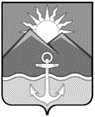 ДУМА ХАСАНСКОГО МУНИЦИПАЛЬНОГО ОКРУГАПРИМОРСКОГО КРАЯРЕШЕНИЕпгт Славянка28.09.2023                                                                                                                                 № 209О протесте Владивостокского межрайонного природоохранного прокурора от 31.08.2023 на решение Думы Хасанского муниципального округа Приморского края от 29.06.2023 № 170 «Об утверждении Положения о муниципальном контроле в сфере благоустройства на территории Хасанского муниципального округа Приморского края»Рассмотрев и обсудив протест Владивостокского межрайонного природоохранного прокурора от 31.08.2023 на решение Думы Хасанского муниципального округа Приморского края от 29.106.2023г. № 170 «Об утверждении Положения о муниципальном контроле в сфере благоустройства на территории Хасанского муниципального округа Приморского края», Дума Хасанского муниципального округа Приморского края,РЕШИЛА:1. Протест Владивостокского межрайонного природоохранного прокурора от 31.08.2023 на решение Думы Хасанского муниципального округа Приморского края от 29.06.2023 № 170 «Об утверждении Положения о муниципальном контроле в сфере благоустройства на территории Хасанского муниципального округа Приморского края» удовлетворить.2. Настоящее решение вступает в силу со дня его принятия.Председатель Думы                                                                                                    Н.В. КарповаДУМА ХАСАНСКОГО МУНИЦИПАЛЬНОГО ОКРУГАПРИМОРСКОГО КРАЯРЕШЕНИЕпгт Славянка28.09.2023                                                                                                                                 № 210О Нормативном правовом акте «О старостах в сельских населенных пунктах Хасанского муниципального округа Приморского края»В соответствии со статьей 27.1 Федерального закона от 06.10.2003 № 131-ФЗ "Об общих принципах организации местного самоуправления в Российской Федерации", законом Приморского края от 03.08.2018 № 329-КЗ "О сельских старостах в Приморском крае", на основании Устава Хасанского муниципального округа Приморского края, Дума Хасанского муниципального округа Приморского краяРЕШИЛА:1. Принять Нормативный правовой акт «О старостах в сельских населенных пунктах Хасанского муниципального округа Приморского края»2. Направить Нормативный правовой акт «О старостах в сельских населенных пунктах Хасанского муниципального округа Приморского края» главе Хасанского муниципального для подписания и официального опубликования.3. Настоящее решение вступает в силу со дня его принятия.Председатель Думы                                                                                                     Н.В. КарповаДУМА ХАСАНСКОГО МУНИЦИПАЛЬНОГО ОКРУГАПРИМОРСКОГО КРАЯпгт Славянка            НОРМАТИВНЫЙ ПРАВОВОЙ АКТ            «О старостах в сельских населенных пунктах            Хасанского муниципального округа Приморского края»Принят решением Думы Хасанского муниципального округа Приморского края от 28.09.2023 № 210Настоящий Нормативный правовой акт разработан в соответствии со статьей 27.1 Федерального закона от 06.10.2003 № 131-ФЗ "Об общих принципах организации местного самоуправления в Российской Федерации", законом Приморского края от 03.08.2018 № 329-КЗ "О сельских старостах в Приморском крае", Уставом Хасанского муниципального округа Приморского края,Общие положения1.1. Сельский староста - лицо, назначаемое для организации взаимодействия органов местного самоуправления и жителей сельского населенного пункта при решении вопросов местного значения в сельском населенном пункте, расположенном в Хасанском муниципальном округе Приморского края (далее - староста).1.2. В своей деятельности староста руководствуется Конституцией Российской Федерации, федеральными конституционными законами, Федеральным законом "Об общих принципах организации местного самоуправления в Российской Федерации", другими федеральными законами и иными нормативными правовыми актами Российской Федерации, Законом Приморского края от 03.08.2018 N 329-КЗ "О сельских старостах в Приморском крае" и иными нормативными правовыми актами Приморского края, Уставом Хасанского муниципального округа Приморского края, настоящим Нормативным правовым актом и иными муниципальными нормативными правовыми актами Хасанского муниципального округа Приморского края.2. Порядок назначения старосты2.1. Староста назначается Думой Хасанского муниципального округа по представлению схода граждан сельского населенного пункта Хасанского муниципального округа из числа лиц, проживающих на территории данного сельского населенного пункта и обладающих активным избирательным правом, либо граждан Российской Федерации, достигших на день представления сходом граждан 18 лет и имеющих в собственности жилое помещение, расположенное на территории сельского населенного пункта.2.2. Кандидатура старосты представляется на сход граждан сельского населенного пункта:1) путем самовыдвижения.2) по предложению органа местного самоуправления Хасанского муниципального округа.3) по предложению не менее чем 10 жителей сельского населенного пункта, в котором предполагается назначение старосты.2.3. При представлении кандидатуры старосты для назначения в Думу Хасанского муниципального округа представляются следующие документы:1) ходатайство о назначении.2) выписка из решения схода граждан сельского населенного пункта.3) согласие кандидата на обработку персональных данных.4) копия паспорта гражданина РФ.5) справка об отсутствии неснятой и непогашенной судимости.2.4. Старостой не может быть назначено лицо:1) замещающее государственную должность, должность государственной гражданской службы, муниципальную должность или должность муниципальной службы за исключением муниципальной должности депутата Думы Хасанского муниципального округа, осуществляющего свои полномочия на непостоянной основе.2) признанное судом недееспособным или ограниченно дееспособным.3) имеющее непогашенную или неснятую судимость.2.5. Староста не может состоять в трудовых отношениях и иных непосредственно связанных с ними отношениях с органами местного самоуправления.2.6. Список назначенных старост размещается на сайте администрации Хасанского муниципального округа в информационно-телекоммуникационной сети "Интернет" в порядке и сроки, установленные муниципальными правовыми актами.3. Срок полномочий старосты3.1. Срок полномочий старосты составляет пять лет.3.2. Полномочия старосты прекращаются досрочно по решению Думы Хасанского муниципального округа Приморского края, по представлению схода граждан сельского населенного пункта, а также в случае:1) смерти.2) отставки по собственному желанию.3) признания судом недееспособным или ограниченно дееспособным.4) признания судом безвестно отсутствующим или объявления умершим.5) вступления в отношении его в законную силу обвинительного приговора суда.6) выезда за пределы Российской Федерации на постоянное место жительства.7) прекращения гражданства Российской Федерации, прекращения гражданства иностранного государства - участника международного договора Российской Федерации, в соответствии с которым иностранный гражданин имеет право быть избранным в органы местного самоуправления, приобретения им гражданства иностранного государства либо получения им вида на жительство или иного документа, подтверждающего право на постоянное проживание гражданина Российской Федерации на территории иностранного государства, не являющегося участником международного договора Российской Федерации, в соответствии с которым гражданин Российской Федерации, имеющий гражданство иностранного государства, имеет право быть избранным в органы местного самоуправления.4. Полномочия старостыСтароста для решения возложенных на него задач:4.1. Взаимодействует с органами местного самоуправления, муниципальными предприятиями и учреждениями и иными организациями по вопросам решения вопросов местного значения в сельском населенном пункте.4.2. Взаимодействует с населением, в том числе посредством участия в сходах, собраниях, конференциях граждан, направляет по результатам таких мероприятий обращения и предложения, в том числе оформленные в виде проектов муниципальных правовых актов, подлежащие обязательному рассмотрению органами местного самоуправления.4.3. Информирует жителей сельского населенного пункта по вопросам организации и осуществления местного самоуправления, а также содействует в доведении до их сведения иной информации, полученной от органов местного самоуправления.4.4. Содействует органам местного самоуправления в организации и проведении публичных слушаний и общественных обсуждений, обнародовании их результатов в сельском населенном пункте.4.5. Вправе выступить с инициативой о внесении инициативного проекта по вопросам, имеющим приоритетное значение для жителей сельского населенного пункта.4.6. Ежегодно представляет в Думу Хасанского муниципального округа отчет о своей деятельности в порядке, установленном Уставом Хасанского муниципального округа.5. Гарантии деятельности старосты5.1. Думой Хасанского муниципального округа Приморского края старосте выдается удостоверение старосты.Удостоверение старосты является официальным документом, подтверждающим личность и полномочия старосты.5.2. Староста в целях осуществления своих полномочий имеет право на:1) на прием должностными лицами органов местного самоуправления и получение информации, необходимой для осуществления деятельности старосты (за исключением информации, содержащей сведения, составляющие государственную тайну, и иной информации, доступ к которой ограничен федеральным законодательством).2) направление в органы местного самоуправления обращения и предложения, в том числе оформленных в виде проектов муниципальных правовых актов, которые подлежат обязательному рассмотрению органами местного самоуправления в порядке, установленном решением Думы Хасанского муниципального округа Приморского края.3) представление интересов населения, проживающего на территории соответствующего сельского населенного пункта, в органах местного самоуправления, в организациях, предприятиях, учреждениях, осуществляющих свою деятельность на территории Хасанского муниципального округа.5.3. Организационное обеспечение деятельности старосты осуществляется органами местного самоуправления Хасанского муниципального округа Приморского края.6. Поощрение старосты6.1. За активную деятельность и достигнутые результаты в работе старостам могут быть предусмотрены следующие меры поощрения:1) награждение Почетной грамотой органов местного самоуправления Хасанского муниципального округа;2) объявление благодарности органов местного самоуправления Хасанского муниципального округа.6.2. Награждение государственными наградами, наградами приморского края, по ходатайству органов местного самоуправления Хасанского муниципального округа.7. Гарантии материально-техническогообеспечения деятельности старосты7.1. Сельскому старосте может производится возмещение расходов связанных с исполнением своих полномочий производится в порядке и размере, установленным Нормативным правовым актом Думы Хасанского муниципального округа.Глава Хасанскогомуниципального округа                                                                                            И.В. Степановпгт Славянка28.09.2023 года№ 75-НПАИЗВЕЩЕНИЕ О ПРОВЕДЕНИИ СОБРАНИЯ О СОГЛАСОВАНИИМЕСТОПОЛОЖЕНИЯ ГРАНИЦЫ ЗЕМЕЛЬНОГО УЧАСТКАКадастровым инженером Лишенко Ириной Сергеевной (почтовый адрес: Приморский край, г. Владивосток, ул. Бородинская, д. 12, каб. 24, адрес электронной почты: pocht.lis@yandex.ru, тел. 8-924-526-31-72, номер регистрации государственном реестре лиц, осуществляющих кадастровую деятельность 38810) выполняются кадастровые работы по уточнению описания местоположения границ земельного участка с кадастровым номером 25:20:210102:436 с целью исправления ошибки в описании местоположения его границ, расположенного по адресу: Приморский край, Хасанский район, п. Славянка, ул. Калинина, д. 28 (кадастровый квартал 25:20:210102).Согласование проводится с земельными участками, расположенными в кадастровом квартале 25:20:210102, смежными с исправляемым земельным участком с кадастровым номером 25:20:210102:436.Заказчиком кадастровых работ является министерство имущественных и земельных отношений Приморского края, почтовый адрес Приморский край, г. Владивосток, ул. Бородинская, 12, тел. 8(423)236-21-52.Собрание заинтересованных лиц по поводу согласования местоположения границ состоится по адресу: Приморский край, г. Владивосток, ул. Бородинская, д. 14, каб. 418 «08» ноября 2023 г. в 14 часов 00 минут. О своём участии в собрании заинтересованных лиц необходимо кадастровому инженеру Лишенко И.С. по телефону 8-924-526-31-72.С проектом межевого плана можно ознакомиться в течении 30 дней со дня опубликования данного извещения по адресу: Приморский край, г. Владивосток, ул. Бородинская, д. 14, каб. 418 (лично), либо, направив соответствующий запрос на электронную почту pocht.lis@yandex.ru или на почтовый адрес: 690033 г. Владивосток, ул. Бородинская, д. 12, каб. 24.Требования о проведении согласования местоположения границ земельных участков на местности и обоснованные возражения о местоположении границ земельных участков после ознакомления с проектом межевого плана принимаются с «09» октября 2023 г. по «07» ноября 2023 г., по адресам: Приморский край, г. Владивосток, ул. Бородинская, д. 14, каб. 418 (лично) или на почтовый адрес: 690033, Приморский край, г. Владивосток, ул. Бородинская, д. 12, каб. 24. При проведении согласования местоположения границ при себе необходимо иметь документ, удостоверяющий личность, а также документы о правах на земельный участок (часть 12 статьи 39, часть 2 статьи 40 Федерального закона от 24 июля 2007 г. № 221-ФЗ «О кадастровой деятельности»).Бюллетень муниципальных правовых актов
Хасанского муниципального округаВЫПУСК № 346 октября 2023 г.Официальное издание, учрежденное администрацией 
Хасанского муниципального округа исключительно 
для издания официальных сообщений и материалов, 
нормативных и иных актов Хасанского муниципального округаГлавный редактор Старцева И.В.Редакционная коллегия:Старцева И.В., Куличенко О.В., Захаренко М.А.Издатель: Администрация Хасанского муниципального округа________________________________Адрес редакции:692701 п. Славянка Приморского края, ул. Молодежная, 1.Выпуск от 22 сентября 2023 г. № 33Тираж 2 экземпляра.Свободная цена. Правом распространения обладает МБУ «Централизованная библиотечная система» Хасанского муниципального округа.Электронная версия издания размещена на официальном сайте 
Хасанского муниципального округа (https://xasanskij-r25.gosweb.gosuslugi.ru/).N п/пНаименование формы мероприятияСрок (периодичность) проведения мероприятияОтветственный исполнитель1. Информирование1. Информирование1. Информирование1. Информирование1.1.1. Актуализация и размещение в сети "Интернет" на официальном сайте администрации  Хасанского муниципального округа информации указанной в ч. 3 ст. 46 Федерального закона от 31.07.2020 № 248-ФЗ «О государственном контроле (надзоре) и муниципальном контроле в Российской Федерации»,2. Размещение соответствующих сведений в средствах массовой информации, через личные кабинеты контролируемых лиц в государственных информационных системах (при их наличии) и в иных формахНе позднее 5 рабочих дней с момента изменения действующего законодательстваНачальник отдела муниципального контроля, главный специалист 1 разряда отдела муниципального контроля администрации Хасанского муниципального округа2. Консультирование2. Консультирование2. Консультирование2. Консультирование2.1.1. Консультирование контролируемых лиц и их представителей по вопросам, связанным с организацией и осуществлением муниципального контроля в сфере благоустройства может осуществляться должностным лицом контрольного органа по телефону, на личном приеме либо в ходе проведения профилактических мероприятий, контрольных мероприятий, по следующим вопросам:1) Организация и осуществление муниципального контроля в сфере благоустройства;2) Порядок осуществления профилактических, контрольных мероприятий, установленныхПоложением о муниципальном контроле в сфере благоустройства на территории Хасанского муниципального округа.2. Консультирование по однотипным обращениям контролируемых лиц и их представителей осуществляется посредством размещения на официальном сайте Хасанского муниципального округа в информационно-телекоммуникационной сети "Интернет" письменного разъяснения, подписанного уполномоченным должностным лицом администрации Хасанского муниципального округаПо запросуНачальник отдела муниципального контроля, главный специалист 1 разряда отдела муниципального контроля администрации Хасанского муниципального округа3. Объявление предостережения3. Объявление предостережения3. Объявление предостережения3. Объявление предостережения3.1.Объявление и направление контролируемому лицу предостережения о недопустимости нарушений обязательных требований при осуществлении деятельностиВ случае наличия у администрации Хасанского муниципального округа сведений о готовящихся нарушениях обязательных требований или признаках нарушений обязательных требований и (или) в случае отсутствия подтвержденных данных о том, что нарушение обязательных требований причинило вред (ущерб) охраняемым законом ценностям либо создало угрозу причинения вреда (ущерба) охраняемым законом ценностямНачальник отдела муниципального контроля, главный специалист 1 разряда отдела муниципального контроля администрации Хасанского муниципального округа4. Профилактический визит4. Профилактический визит4. Профилактический визит4. Профилактический визит4.1.Профилактическая беседа по инициативе контрольного органа по месту осуществления деятельности контролируемого лица либо путем использования видео-конференц-связи.ЕжеквартальноНачальник отдела муниципального контроля, главный специалист 1 разряда отдела муниципального контроля администрации Хасанского муниципального округа4.2Профилактическая беседа по инициативе контролируемого лица по месту осуществления деятельности контролируемого лица либо путем использования видео-конференц-связи.В дату, согласованную с контролируемым лицомНачальник отдела муниципального контроля, главный специалист 1 разряда отдела муниципального контроля администрации Хасанского муниципального округаСтарцева Ирина ВладимировнаВинникова Татьяна Николаевна- заместитель главы администрации Хасанского муниципального округа, председатель комиссии- начальник отдела муниципального контроляадминистрации Хасанского муниципальногоокруга, секретарь комиссииФоменко Екатерина Николаевна- заместитель начальника правового управленияадминистрации Хасанского муниципального округаСваржинская Анна Николаевна- начальник общего отдела администрации Хасанского муниципального округаN п/пНаименование формы мероприятияСрок (периодичность) проведения мероприятияОтветственный исполнитель1. Информирование1. Информирование1. Информирование1. Информирование1.1.1. Актуализация и размещение в сети "Интернет" на официальном сайте администрации  Хасанского муниципального округа информации указанной в ч. 3 ст. 46 Федерального закона от 31.07.2020 № 248-ФЗ «О государственном контроле (надзоре) и муниципальном контроле в Российской Федерации»,2. Размещение соответствующих сведений в средствах массовой информации, через личные кабинеты контролируемых лиц в государственных информационных системах (при их наличии) и в иных формахНе позднее 5 рабочих дней с момента изменения действующего законодательстваНачальник отдела муниципального контроля, главный специалист 1 разряда отдела муниципального контроля администрации Хасанского муниципального округа2. Консультирование2. Консультирование2. Консультирование2. Консультирование2.1.1. Консультирование контролируемых лиц и их представителей по вопросам, связанным с организацией и осуществлением муниципального земельного контроля, может осуществляться должностным лицом контрольного органа по телефону, на личном приеме либо в ходе проведения профилактических мероприятий, контрольных мероприятий, по следующим вопросам:1) Организация и осуществление муниципального земельного контроля;2) Порядок осуществления профилактических, контрольных мероприятий, установленныхПоложением о муниципальном земельном контроле на территории Хасанского муниципального округа.2. Консультирование по однотипным обращениям контролируемых лиц и их представителей осуществляется посредством размещения на официальном сайте Хасанского муниципального округа в информационно-телекоммуникационной сети "Интернет" письменного разъяснения, подписанного уполномоченным должностным лицом администрации Хасанского муниципального округаПо запросуНачальник отдела муниципального контроля, главный специалист 1 разряда отдела муниципального контроля администрации Хасанского муниципального округа3. Объявление предостережения3. Объявление предостережения3. Объявление предостережения3. Объявление предостережения3.1.Объявление и направление контролируемому лицу предостережения о недопустимости нарушений обязательных требований при осуществлении деятельностиВ случае наличия у администрации Хасанского муниципального округа сведений о готовящихся нарушениях обязательных требований или признаках нарушений обязательных требований и (или) в случае отсутствия подтвержденных данных о том, что нарушение обязательных требований причинило вред (ущерб) охраняемым законом ценностям либо создало угрозу причинения вреда (ущерба) охраняемым законом ценностямНачальник отдела муниципального контроля, главный специалист 1 разряда отдела муниципального контроля администрации Хасанского муниципального округа4. Профилактический визит4. Профилактический визит4. Профилактический визит4. Профилактический визит4.1.Профилактическая беседа по инициативе контрольного органа по месту осуществления деятельности контролируемого лица либо путем использования видео-конференц-связи.ЕжеквартальноНачальник отдела муниципального контроля, главный специалист 1 разряда отдела муниципального контроля администрации Хасанского муниципального округа4.2Профилактическая беседа по инициативе контролируемого лица по месту осуществления деятельности контролируемого лица либо путем использования видео-конференц-связи.В дату, согласованную с контролируемым лицомНачальник отдела муниципального контроля, главный специалист 1 разряда отдела муниципального контроля администрации Хасанского муниципального округаСтарцева Ирина ВладимировнаВинникова Татьяна Николаевна- заместитель главы администрации Хасанского муниципального округа, председатель комиссии- начальник отдела муниципального контроляадминистрации Хасанского муниципальногоокруга, секретарь комиссииФоменко Екатерина Николаевна- заместитель начальника правового управленияадминистрации Хасанского муниципального округаСваржинская Анна Николаевна- начальник общего отдела администрации Хасанского муниципального округаN п/пНаименование формы мероприятияСрок (периодичность) проведения мероприятияОтветственный исполнитель1. Информирование1. Информирование1. Информирование1. Информирование1.1.1. Актуализация и размещение в сети "Интернет" на официальном сайте администрации  Хасанского муниципального округа информации указанной в ч. 3 ст. 46 Федерального закона от 31.07.2020 № 248-ФЗ «О государственном контроле (надзоре) и муниципальном контроле в Российской Федерации»,2. Размещение соответствующих сведений в средствах массовой информации, через личные кабинеты контролируемых лиц в государственных информационных системах (при их наличии) и в иных формахНе позднее 5 рабочих дней с момента изменения действующего законодательстваНачальник отдела муниципального контроля, главный специалист 1 разряда отдела муниципального контроля администрации Хасанского муниципального округа2. Консультирование2. Консультирование2. Консультирование2. Консультирование2.1.1. Консультирование контролируемых лиц и их представителей по вопросам, связанным с организацией и осуществлением муниципального жилищного контроля, может осуществляться должностным лицом контрольного органа по телефону, на личном приеме либо в ходе проведения профилактических мероприятий, контрольных мероприятий, по следующим вопросам:1) Организация и осуществление муниципального жилищного контроля;2) Порядок осуществления профилактических, контрольных мероприятий, установленныхПоложением о муниципальном жилищном контроле на территории Хасанского муниципального округа.2. Консультирование по однотипным обращениям контролируемых лиц и их представителей осуществляется посредством размещения на официальном сайте Хасанского муниципального округа в информационно-телекоммуникационной сети "Интернет" письменного разъяснения, подписанного уполномоченным должностным лицом администрации Хасанского муниципального округаПо запросуНачальник отдела муниципального контроля, главный специалист 1 разряда отдела муниципального контроля администрации Хасанского муниципального округа3. Объявление предостережения3. Объявление предостережения3. Объявление предостережения3. Объявление предостережения3.1.Объявление и направление контролируемому лицу предостережения о недопустимости нарушений обязательных требований при осуществлении деятельностиВ случае наличия у администрации Хасанского муниципального округа сведений о готовящихся нарушениях обязательных требований или признаках нарушений обязательных требований и (или) в случае отсутствия подтвержденных данных о том, что нарушение обязательных требований причинило вред (ущерб) охраняемым законом ценностям либо создало угрозу причинения вреда (ущерба) охраняемым законом ценностямНачальник отдела муниципального контроля, главный специалист 1 разряда отдела муниципального контроля администрации Хасанского муниципального округа4. Профилактический визит4. Профилактический визит4. Профилактический визит4. Профилактический визит4.1.Профилактическая беседа по инициативе контрольного органа по месту осуществления деятельности контролируемого лица либо путем использования видео-конференц-связи.ЕжеквартальноНачальник отдела муниципального контроля, главный специалист 1 разряда отдела муниципального контроля администрации Хасанского муниципального округа4.2Профилактическая беседа по инициативе контролируемого лица по месту осуществления деятельности контролируемого лица либо путем использования видео-конференц-связи.В дату, согласованную с контролируемым лицомНачальник отдела муниципального контроля, главный специалист 1 разряда отдела муниципального контроля администрации Хасанского муниципального округаN п/пНаименование показателя1.Полнота информации, размещенной на официальном сайте контрольного органа в соответствии с частью 3 статьи 46 Федерального закона № 248-ФЗ2.Удовлетворенность контролируемых лиц и их представителей консультированием контрольного органа3.Количество проведенных профилактических мероприятий4.Количество контролируемых лиц, которым выданы предостереженияСтарцева Ирина ВладимировнаВинникова Татьяна Николаевна- заместитель главы администрации Хасанского муниципального округа, председатель комиссии- начальник отдела муниципального контроляадминистрации  Хасанского муниципальногоокруга, секретарь комиссииФоменко Екатерина Николаевна- заместитель начальника правового управленияадминистрации Хасанского муниципального округаСваржинская Анна Николаевна- начальник общего отдела администрации Хасанского муниципального округаN п/пНаименование формы мероприятияСрок (периодичность) проведения мероприятияОтветственный исполнитель1. Информирование1. Информирование1. Информирование1. Информирование1.1.1. Актуализация и размещение в сети "Интернет" на официальном сайте администрации  Хасанского муниципального округа информации указанной в ч. 3 ст. 46 Федерального закона от 31.07.2020 № 248-ФЗ «О государственном контроле (надзоре) и муниципальном контроле в Российской Федерации»,2. Размещение соответствующих сведений в средствах массовой информации, через личные кабинеты контролируемых лиц в государственных информационных системах (при их наличии) и в иных формахНе позднее 5 рабочих дней с момента изменения действующего законодательстваНачальник отдела муниципального контроля, главный специалист 1 разряда отдела муниципального контроля администрации Хасанского муниципального округа2. Консультирование2. Консультирование2. Консультирование2. Консультирование2.1.1. Консультирование контролируемых лиц и их представителей по вопросам, связанным с организацией и осуществлением муниципального контроля  на автомобильном транспорте, городском наземном электрическом транспорте и в дорожном хозяйстве на территории Хасанского муниципального округа может осуществляться должностным лицом контрольного органа по телефону, на личном приеме либо в ходе проведения профилактических мероприятий, контрольных мероприятий, по следующим вопросам:1) Организация и осуществление муниципального контроля на автомобильном транспорте, городском наземном электрическом транспорте и в дорожном хозяйстве на территории Хасанского муниципального округа;2) Порядок осуществления профилактических, контрольных мероприятий, установленныхПоложением о муниципальном контроле на автомобильном транспорте, городском наземном электрическом транспорте и в дорожном хозяйстве на территории Хасанского муниципального округа.2. Консультирование по однотипным обращениям контролируемых лиц и их представителей осуществляется посредством размещения на официальном сайте Хасанского муниципального округа в информационно-телекоммуникационной сети "Интернет" письменного разъяснения, подписанного уполномоченным должностным лицом администрации Хасанского муниципального округаПо запросуНачальник отдела муниципального контроля, главный специалист 1 разряда отдела муниципального контроля администрации Хасанского муниципального округа3. Объявление предостережения3. Объявление предостережения3. Объявление предостережения3. Объявление предостережения3.1.Объявление и направление контролируемому лицу предостережения о недопустимости нарушений обязательных требований при осуществлении деятельностиВ случае наличия у администрации Хасанского муниципального округа сведений о готовящихся нарушениях обязательных требований или признаках нарушений обязательных требований и (или) в случае отсутствия подтвержденных данных о том, что нарушение обязательных требований причинило вред (ущерб) охраняемым законом ценностям либо создало угрозу причинения вреда (ущерба) охраняемым законом ценностямНачальник отдела муниципального контроля, главный специалист 1 разряда отдела муниципального контроля администрации Хасанского муниципального округа4. Профилактический визит4. Профилактический визит4. Профилактический визит4. Профилактический визит4.1.Профилактическая беседа по инициативе контрольного органа по месту осуществления деятельности контролируемого лица либо путем использования видео-конференц-связи.ЕжеквартальноНачальник отдела муниципального контроля, главный специалист 1 разряда отдела муниципального контроля администрации Хасанского муниципального округа4.2Профилактическая беседа по инициативе контролируемого лица по месту осуществления деятельности контролируемого лица либо путем использования видео-конференц-связи.В дату, согласованную с контролируемым лицомНачальник отдела муниципального контроля, главный специалист 1 разряда отдела муниципального контроля администрации Хасанского муниципального округаN п/пНаименование показателя1.Полнота информации, размещенной на официальном сайте контрольного органа в соответствии с частью 3 статьи 46 Федерального закона № 248-ФЗ2.Удовлетворенность контролируемых лиц и их представителей консультированием контрольного органа3.Количество проведенных профилактических мероприятий4.Количество контролируемых лиц, которым выданы предостереженияСтарцева Ирина ВладимировнаВинникова Татьяна Николаевна- заместитель главы администрации Хасанского муниципального округа, председатель комиссии- начальник отдела муниципального контроляадминистрации Хасанского муниципальногоокруга, секретарь комиссииФоменко Екатерина Николаевна- заместитель начальника правового управленияадминистрации Хасанского муниципального округаСваржинская Анна Николаевна- начальник общего отдела администрации Хасанского муниципального округа(наименование органа, предоставляющего муниципальную услугу)от(далее - заявитель).(фамилия, имя, отчество (при наличии) физического лица, наименование - для крестьянского (фермерского) хозяйства)(фамилия, имя, отчество (при наличии) физического лица, наименование - для крестьянского (фермерского) хозяйства)(фамилия, имя, отчество (при наличии) физического лица, наименование - для крестьянского (фермерского) хозяйства)(фамилия, имя, отчество (при наличии) физического лица, наименование - для крестьянского (фермерского) хозяйства)Адрес заявителя:Адрес заявителя:(место регистрации физического лица, почтовый адрес, местонахождение - для крестьянского (фермерского) хозяйства)(место регистрации физического лица, почтовый адрес, местонахождение - для крестьянского (фермерского) хозяйства)(место регистрации физического лица, почтовый адрес, местонахождение - для крестьянского (фермерского) хозяйства)(место регистрации физического лица, почтовый адрес, местонахождение - для крестьянского (фермерского) хозяйства)(реквизиты документа, удостоверяющего личность физического лица, государственный регистрационный номер записи о государственной регистрации в едином государственном реестре индивидуальных предпринимателей, сведения о государственной регистрации заявителя в Едином государственном реестре юридических лиц - в случае, если заявление подается юридическим лицом или идентификационный номер налогоплательщика – для крестьянского (фермерского) хозяйства)(реквизиты документа, удостоверяющего личность физического лица, государственный регистрационный номер записи о государственной регистрации в едином государственном реестре индивидуальных предпринимателей, сведения о государственной регистрации заявителя в Едином государственном реестре юридических лиц - в случае, если заявление подается юридическим лицом или идентификационный номер налогоплательщика – для крестьянского (фермерского) хозяйства)(реквизиты документа, удостоверяющего личность физического лица, государственный регистрационный номер записи о государственной регистрации в едином государственном реестре индивидуальных предпринимателей, сведения о государственной регистрации заявителя в Едином государственном реестре юридических лиц - в случае, если заявление подается юридическим лицом или идентификационный номер налогоплательщика – для крестьянского (фермерского) хозяйства)(реквизиты документа, удостоверяющего личность физического лица, государственный регистрационный номер записи о государственной регистрации в едином государственном реестре индивидуальных предпринимателей, сведения о государственной регистрации заявителя в Едином государственном реестре юридических лиц - в случае, если заявление подается юридическим лицом или идентификационный номер налогоплательщика – для крестьянского (фермерского) хозяйства)(сведения о представителе заявителя)(сведения о представителе заявителя)(сведения о представителе заявителя)(сведения о представителе заявителя)с кадастровым номеромс кадастровым номеромадрес (описание местоположения) адрес (описание местоположения) адрес (описание местоположения) адрес (описание местоположения) в	(указывается при наличии сведений)	(указывается при наличии сведений)	(указывается при наличии сведений)	(указывается при наличии сведений)для                    (вид права, на котором заявитель желает приобрести земельный участок)                    (вид права, на котором заявитель желает приобрести земельный участок)                    (вид права, на котором заявитель желает приобрести земельный участок)                    (вид права, на котором заявитель желает приобрести земельный участок)	(цель использования земельного участка)	(цель использования земельного участка)	(цель использования земельного участка)	(цель использования земельного участка)	(цель использования земельного участка)Контактный телефон (факс)Контактный телефон (факс)Контактный телефон (факс)Адрес электронной почтыАдрес электронной почтыАдрес электронной почтыИные сведения о заявителеИные сведения о заявителеИные сведения о заявителе1.2.(подпись)(подпись)(дата)